Modelo de Caso de UsoMODELO DE CASOS DE USOAtoresDiagrama de Casos de Uso<Nome do Diagrama>[<Insira aqui o diagrama EXEMPLO:>]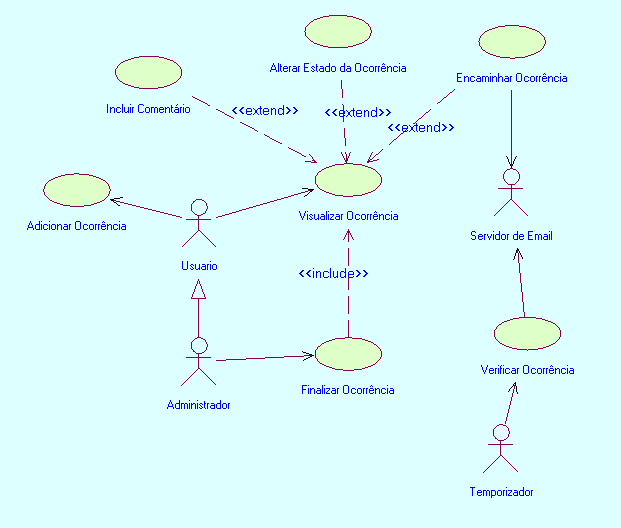 Descrição de Especificação de Casos de Uso[Sigla] – [Nome do Projeto][Sigla] – [Nome do Projeto]Gestor do ProjetoGerente de Projeto[nome][nome][email][email][telefone][telefone]Objetivo deste DocumentoEste documento tem como objetivo descrever as principais funcionalidades do sistema através de um modelo de caso de uso que apresenta também a interação dessas funcionalidades com os usuários.Histórico de RevisãoHistórico de RevisãoHistórico de RevisãoHistórico de RevisãoHistórico de RevisãoDataDemandaAutorDescriçãoVersão[][XX000000][Nome do autor][Descrever as principais alterações realizadas no documento, evidenciando as seções ou capítulos alterados][X]Nome do AtorDescrição sobre AtorTipo de Ator[Nome do Ator][Breve descrição sobre o ator e suas responsabilidades][Sistema ou Humano]IDNome do caso de usoDescrição do caso de usoEUC1.[Nome da Especificação de Caso de Uso][Breve descrição sobre da especificação de caso de uso]EUC2.EUC3.